Tikka masala		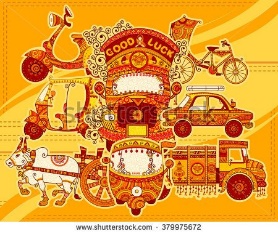 Tehnyt käyttäjä liemessa- ruokablogi. Tikka masala on yksi rakastetuimpia ja tunnetuimpia intialaisia ruokia.Valmistusaineet 4 annostaValmistusohjeKuullota öljyssä silputtu sipuli, valkosipulinkynnet, raastettu inkivääri, mausteet ja tomaattipyree. Lisää tomaattimurska ja anna hautua 15 minuuttia.Ruskista kanapalat kuumalla pannulla.Ota kastike pois liedeltä ja soseuta sauvasekoittimella. Kastikkeeseen saa jäädä suutuntumaa ja sattumia.Lisää kananpalat ja jugurtti sekaan. Hauduta vielä n. 10 minuuttia tai kunnes kanat ovat kypsiä.Tarjoile riisin ja naanleivän kera.200 g 200 g broileria 1 dl  tomaattisosetta/ketsuppia ½  sipuli 1 valkosipulinkynsi inkivääri 2 cm pala ¼ tl chilijauhe ripaus suolaa 1 dl  turkkilainen jugurtti 1 rkl rypsiöljyä  Keitä 1 ½ dl riisiä 